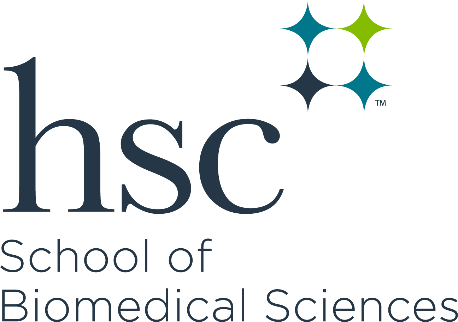 Master of Science Milestones ChecklistPrint this list and use it to track your progress in the graduate program and remain abreast of the time lines for completing required paper work. Please refer any questions to the GSBS Office of Student Services at SBS@unthsc.edu. Each student is responsible for the completion of the program according to the procedures in the catalog. Each item must be completed in the sequence and time period indicated. Forms are subject to revision at any time and should be downloaded from the GSBS Forms and Guidelines website as needed.GSBS Forms and Guidelines: https://www.unthsc.edu/graduate-school-of-biomedical-sciences/forms-and-guidelines/GSBS Graduation Information: https://www.unthsc/edu/gsbs/graduationDate CompletedTaskComplete a minimum of 2 Laboratory Rotations (BMSC 5150). Forms required for each rotation are Description of Laboratory Rotation, Laboratory Rotation Evaluation by Faculty Supervisor, andLaboratory Rotation Evaluation by Student.File Request for Change of Discipline form with GSBS Office of Student Services after the completion of laboratory rotation requirement but before the start of the second semester ofstudy.File Major Professor Designation/Compact Between Graduate Students and Their Research Advisors form with GSBS Office of Student Services after the completion of laboratory rotationrequirement but before the start of the second semester of study.File Designation of Master of Science Advisory Committee form with GSBS Office of Student Services before completion of second semester of study. Upon receipt of this form, students willbe assigned a university member.File Master of Science Degree Plan with GSBS Office of Student Services before completion ofsecond semester of study.Hold annual committee meetings. Students are required to meet with their advisory committeesa minimum of once per year. Minutes of the meeting should be recorded on the Research Progress Report for MS Students which will be uploaded to the student assessment annually.File Notice of Research Proposal Seminar and Defense 30 days prior to formal seminar/defense of proposal/ The GSBS Office of Student Services will publicize your seminar one week prior, one dayprior, and the day of the event.File completed and approved Research Proposal with GSBS Office of Student Services. The research proposal is a prerequisite for registering in Thesis credits. Upon the dean’s approval ofthe research proposal, the student has advanced to candidacy.File Declaration of Intent to Graduate form according to the deadline published in the academiccalendar for the semester in which you graduate.File Declaration of Intent to Defend form 30 days prior to formal seminar/defense. The GSBS Office of Student Services will publicize your seminar one week prior, one day prior, and the dayof the event.Successfully complete the public seminar and private defense on research/practicum experience.File Report of Final Comprehensive Examination (Defense) form.Follow procedures for filing the thesis with the GSBS Office of Student Services as published onthe GSBS Graduation website.